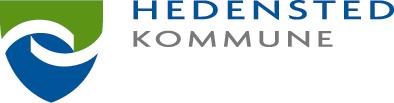 Juelsminde den 7.12.2017Tilsyn med undervisningen på Juelsminde DagskoleBeskrivelse af rammebetingelser for undervisningen: Undervisningsbeskrivelse: 	Juelsminde Dagskole har aktuelt 13 elever og et pædagogisk personale bestående af 6 ansatte.Samarbejdsrelationer: 	Der er et tæt samarbejde med opholdsstederne, hvor eleverne primært bor. Der er samarbejde med Juelsminde Skole omkring elevernes afgangsprøver og derudover er UU Hedensted en vigtig aktør og samarbejdspart. Endvidere er der et godt samarbejde med forskellige lokale institutioner og foreninger. Der er et tæt samarbejde med Hedensted Kommunes PPR. Udtalelser om den enkelte elev fra pædagogisk-psykologisk rådgivning, herunder stillingtagen til den enkelte elevs behov for specialundervisning og muligheder for at blive undervist i en folkeskole inddrages i den pædagogiske tilrettelæggelse og prioritering af undervisningen.Overenskomsten: 	Der er indgået driftsoverenskomst med Hedensted Kommune.  Lærertimer: 	Undervisningen planlægges af den samlede lærerstab på skolen og undervisningens omfang inden for fagblokkene følger bestemmelserne i folkeskoleloven, så eleverne har alle de fag, som fremgår af folkeskolelovens § 5 stk. 1-4.Beskrivelse af lærere og ledelseLærernes navne, uddannelse, særlige kurser eller relevante erfaringer:3 uddannede lærere1 pædagog1 pau / pædagogisk assistent1 lærerstuderende på sidste årBeskrivelse af undervisningens planlægning: Undervisningen er planlagt ud fra en dagsrytme med fælles morgensamling, hvor der arbejdes med aktuelle emner fra forskellige fag, undervisning på små hold med fra 1-5 elever, hvor eleverne arbejder individuelt primært med fagene dansk, matematik og engelsk. Om eftermiddagen er der emne arbejde ud fra en årsplan, hvor der er valgt emner, der kan tilgodese en række andre fag. TilsynsbesøgTilsynsbesøg og dialog med skolens ledelse d. 7. december 2017 omhandlede bl.a. elevernes aktuelle anbringelsessteder, elevernes udfordringer samt stedets pædagogik og fysiske rammer. Det skal nævnes, at tilsynsførende har et godt kendskab til de enkelte elever fra revisitationsmøderne, som undertegnede deltager i for Hedensted Kommunes visitationsudvalg.Efter dialogen med ledelsen var tilsynet rundt i klasserne og snakkede med lærere og elever.Dialogen med enkeltelever bekræfter et billede af elever i trivsel og trygge rammer. Motivationen for den bogligt funderede undervisning er svingende men overskygges af elevernes engagement i praktisk-musiske aktiviteter. En rolig, tolerant og forstående omgangsform eleverne imellem vidner om, at alle elever er vellidte. Der blev fra skolens lærere udvist god forståelse for elevernes særlige behov og opgaver og undervisningsindhold differentieres i høj grad. Samtidig er der et godt fællesskab og mange fællesnævnere om en undervisning, hvor der er udfordringer for alle.På dagen blev der arbejdet med læsning i alle klasser og dette foregik med udgangspunkt i de enkelte elevers standpunkt, interesser og med individuelle hjælpemidler som musik i ørerne, pc osv.Undervisningsbeskrivelser for elever, der undervises i dagbehandlingstilbud Juelsminde Dagskole udarbejder årlige statusrapporter for hver enkelt elev. Den enkelte elevs kontaktlærer følger nøje den enkelte elevs undervisningsbehov, undervisningens forløb og fremgang, herunder evaluering af elevens undervisning i de enkelte fag og undervisningssituationer. Dette sker gennem udarbejdelse af individuelle elevplaner hver sjette uge i samarbejde med elevenUndervisningen på Juelsminde Dagskole følger et velforberedt og gennemarbejdet årsprogram, der er fyldt med overordnede emnebeskrivelser til hver måned. (Udleveret til tilsynet)Desuden er det i forbindelse med årsplanen beskrevet, hvordan man arbejder med de enkelte fokusområder i skolereformen og hvilke fag der arbejdes med i de enkelt uger ud over dansk, engelsk og matematik og der indgår en plan for antal timer i det enkelte fag. (udleveret til tilsynet)Fritagelse for fag/eksamenFor de elever der ikke magter en fuld fagrække pga. forskellige udfordringer har Juelsminde Dagskole attester, der er underskrevet af forældre/værge i deres arkivsystem. Disse blev forevist tilsynet og der blev drøftet udfordring med denne ordning i forbindelse med enkelt elever, hvor skolen ikke har kontakt til forældrene.Der er 7 elever, der har en fritagelse for et eller flere fag. Det drejer sig primært om tysk og fysik. Der er i år en elev som forventes at tage en afgangseksamen, det sker i et samarbejde med Juelsminde Skole og det er deres pensumopgivelser og årsplaner, der ligger til grund for eksamen.Der arbejdes på at få fritagelse fra eksamen til 2 elever med vidtgående mentale udfordringer.KonklusionDet er tilsynets opfattelse, at der gennem både individuelt arbejde, fællesundervisning og indlæring gennem oplevelser/projekter arbejdes med folkeskolens fagområder på en god og fagligt forsvarlig måde, der er tilpasset de elever, der er på Juelsminde Dagskole.Tilsynsførende Søren Vig